INTERNATIONAL HYDROGRAPHIC ORGANIZATION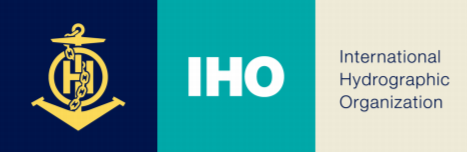 IHO Capacity Building StrategyDocument HistoryPreambleConsidering the International Hydrographic Organization (IHO) publication M-2, The Need for National Hydrographic Services;Considering paragraph 4 of the Terms of Reference section of the IHO Inter-Regional Coordination Committee (IRCC) Terms of Reference and Rules of Procedure; and,Considering paragraph 1 of the Terms of Reference section of the IHO Capacity Building Sub-Committee (CBSC) Terms of Reference and Rules of Procedure; The CBSC has developed the following Capacity Building Strategy:Article 1 - INTRODUCTIONThe IHO and Capacity Building1. Capacity building is a vital component of the efforts of intergovernmental technicalorganizations to support the development goals of the United Nations (UN). The IHO iscommitted to matching its efforts to those of the International Maritime Organization (IMO), theIntergovernmental Oceanographic Commission (IOC), the International Association of MarineAids to Navigation and Lighthouse Authorities (IALA), the International Federation of Surveyors(FIG) and other organizations working in allied fields.2. In the IHO, capacity building is defined as the process by which the organization assesses thestatus of current arrangements and assists States to achieve sustainable development andimprovement in their ability to meet hydrographic, cartographic and maritime safety obligationswith particular reference to recommendations in UNCLOS, SOLAS, and other internationalinstruments. The scope encompasses all hydrographic needs as it underpins every other activity associated with the sea, including safety of navigation, protection of the marine environment, national infrastructure development, coastal zone management, marine exploration, marine resource exploitation (minerals, fishing, etc.), maritime boundary delimitation, maritime defence and security, and coastal disaster management.3. The 2nd Session of the IHO Assembly approved a new IHO Strategic Plan. The Capacity Building Sub-Committee subsequently stood up a Capacity Building Strategy Project Team (CBSPT) to revise the Capacity Building Strategy (CBS) to ensure that this strategy is consistent with the IHO Strategic Plan.Article 2 – context and the .and recognized  an effectiveestablishPrinciples. The strategy and its implementation will be consistent with the following principles:	a. Individual national needs for infrastructure, together with a nation’s capacity for	infrastructure development, should be assessed firmly against the 3 phases of	development as defined in M-2 and shown in Figure 1.	b. Skill and technology transfers must result in solutions which are appropriate and	sustainable.	c. Wherever possible, capacity building projects should be coordinated regionally and be	supported through regional cooperation.	d. The national administration of a State with developing hydrographic services must	embrace and support the concept of capacity building as being in its national interest.	e. The focus should be on achieving enduring output which will benefit safe navigation,	safety of life at sea, protection of the marine environment and economic development,	rather than on creating enabling infrastructure per se.	f. Funding of Non MS is generally limited to technical visits and Phase 1 projects (this will	include an overall assessment of the status of hydrography and information of relevant	authorities). Exceptions to this have to be reflected against the resources provided, the	expected output and the situation in the country.	g. Funding of equipment shall be limited to those cases, where it is embedded into a	comprehensive programme (see Article 3 - PROCESS) requesting such equipment to remain in-	country to complete the project, and insuring a sustainable effect and ongoing support.	Whenever possible, external funds should be included, taking into account the	relatively high costs of equipment and assuring a reasonable cost-benefit-ratio for the	improvement of the hydrographic capacity;	h. Comprehensive programmes (see Chapter 5) may be supported by start-up funds to	allow participation in, or preparation of, externally funded projects, especially when	substantial additional funds can be expected;	i. The use of consultants will be permitted if this supports the vision and the objectives of	this strategy; and,	j. CB funds may be allocated for administrative purposes (the amount/percentage to be	agreed by the CBSC).[insert Figure 1]Objectives. The willingness of the IHO to assist capacity building has been expressed in terms of shortand long term objectives, providing a clear signal of the desired effect which the Organizationis seeking. These objectives also constitute guidance for the work of the CBSC in implementingthis strategy.. Long Term Objectives:	a. To enable all states which have navigable waters to achieve Phase 1 of development	(i.e. timely collection and promulgation of hydrographic information for their national	waters), and to develop a national plan to put in place appropriate elements of Phases	2 and 3 or alternative cooperative regional or bilateral arrangements.	b. In conjunction with the IMO’s Technical Cooperation Committee and IALA’s World Wide	Academy a series of ‘country profiles’ will be developed to accurately measure the state	of hydrography in every coastal state.1. Short/Medium Term Objectives:	a. To implement a programme of events to raise awareness of the importance of	hydrography at all relevant levels	b. To establish a GIS-based electronic version of C-55 presenting an accurate picture of	the status of hydrographic services world-wide, as available to mariners.	c. To enable the IHO to present clear priorities for capacity building action to the UN and	subordinate technical organizations and funding agencies, and to national	governments.	d. To enable Regional Hydrographic Commissions (RHCs) to establish a suite of capacity	building initiatives and a prioritisation process for regional cooperative efforts.	e. To enable RHCs, where significant progress is required, to develop a holistic approach	to capacity building, designed to deliver wide ranging assistance with sustainable	outcomes. This would include training, technical cooperation, organizational and	structural advice which may be part of a donor programme.	f. To implement appropriate management of an IHO Capacity Building Fund.	g. To produce and maintain an auditable IHO Capacity Building Management Plan.Article 3 – PROCESSThe 4 steps in the process1. 1. The IHO CBSC recognises that the first step must be the raising of awareness of thesignificance and impact of hydrography on maritime safety, at the highest political levels ineach country, and in the UN and subordinate technical organizations, regional maritimeassociations and funding agencies. Without this, adequate resources will not be secured andsustained for the implementation of the strategy. Assessment is underway on a permanentbasis through the revision and update of C-55 and through technical visits. The subsequentsteps of analysis, including prioritisation and identification of actions, and then themanagement and implementation of appropriate actions, require more detailed developmentwithin this policy paper and are itemised below. The degree of engagement required from eachcontributor to the process is suggested in Table 1.Table 1: Degree of engagement (X = Low, XX = Medium-low, XXX = Medium-high, XXXX = High)1. The process will require development of the following elements:	a. Intensification of efforts to raise awareness of hydrography and to provide reference	documents on the minimum requirements for national hydrographic services in	accordance with SOLAS Chapter V Regulation 9.	b. Implementation and management of a CB fund.	c. Completion of the revision of the C-55 database to identify key deficiencies.	d. Development of assessment criteria to determine appropriate and sustainable national	capacity.	e. Implementation of effective RHC processes for analysis and prioritisation of capacity	building needs within the region.	f. Definition of an Action Plan to address selected goals within specific timescales, and to	identify and manage funding.1. In some RHCs, it may be appropriate to consider a comprehensive, multi-year, programme ofwork, including multiple projects. This may include precise assessment of the first priorityrequirements, definition of the target capacity, identification of complementary funding,installation and coaching of an organization, training, delivery of some equipment etc. Theseactions should be conducted in a strongly integrated way, in order for each project to contributeas a part of a holistic programme. A rigorous project methodology should be applied, to ensuresuccessful implementation in terms of scope/budget/timeframe and monitoring/reporting toensure the expected benefits are realised.. RHCs may also consider the adoption of a CB maturity model where the aspirations of nationscan be assessed against each of the 3 CB Phases of development as defined in M-2 andshown in Figure 1. Such a model would identify the appropriate training/assistance/fundingrequired to provide a clear pathway and action plan for a nation to achieve each CB Phase ina sustainable and enduring manner. The model may be used by RHCs to monitor and recorda nation’s progress towards the creation of a national hydrographic service. This informationcould become part of a comprehensive country profile as mentioned in Chapter 4.1.The successive steps in the process are outlined in the paragraphs which follow. The CBProcedures approved by the CBSC contain the detailed information necessary to plan andexecute the CB Projects, and are published in the IHO website (www.iho.int > CapacityBuilding).Raising Awareness. The IHO Secretariat should continue the campaign for the establishment of the hydrographicservices required to meet obligations under UNCLOS and SOLAS. The high profile which theIHO Secretariat has sustained in the UNICPOLOS process, and within the IMO, should assistthe CBSC to implement specific actions to target subordinate international and regionalagencies. Very significant progress has been made in IMO, and the imminent inclusion of theC-55 database in the IMO Member State Audit Scheme (VIMSAS) will provide effectiveleverage to commit governments to resource the arrangements required under SOLAS VRegulations 4 and 9.. The Marine Spatial Data Infrastructure (MSDI) provides a framework for the provision ofhydrographic information beyond the traditional field of surface navigation. The IHO/CBSCshould contribute to raising the consciousness among the HO’s of the importance ofhydrographic data in order to drive “The Blue Economy” and all it signifies, in terms of economicand socio-economic development.. The CBSC should continue to explore the best means of raising awareness of the importanceof hydrography to the funding agencies. The urgency of this task is underlined by increasingevidence of international and regional investment in hydrographic equipment for either marinescientific research or protection of the marine environment, without adequate awareness ofmeasurement criteria for data to support safe navigation.. Raising awareness may be efficiently supported by a risk assessment process, based on thestatus of hydrographic knowledge, the main characteristics of maritime activities, includingshipping, and of their evolution, and an impact study of the consequences of insufficienthydrographic knowledge or services.2. M-2 is available, free of charge, together with a general IHO Information Brochure and IHOPowerPoint presentation, on the IHO website (www.iho.int). These are important tools formeetings at ministry level during technical advisory visits, and are continuously updated.Assessment and Analysis of Needs2. A further developed C-55 as a “country profile” will play an even more important role in Capacity Building.2. The C-55 data-base on the IHO website contains tables of MSI, survey and chartinginformation for each coastal state or state with hydrographically significant waters. Thestandard formats for the agendas of the IHO RHCs, and for the National Reports presented tothem, provide for the regular review of this information and for the discussion of capacitybuilding initiatives to improve the situation in each country. The main deficiencies in complyingwith SOLAS V Regulation 4 and 9 in many coastal states are as follows:	a. No effective organization for the promulgation of information of importance to safe	navigation and the protection of the maritime environment, either as navigational	warnings or as inputs to NAVAREA Coordinators and those hydrographic offices with	responsibility for charting;	b. Outstanding actions to implement the GMDSS;	c. No capacity to plan and implement a prioritised survey programme, including a resurvey	component;	d. Failure to apply IHO S-44 criteria in Marine Scientific Research and offshore industrial	surveys;	e. The lack of measures to ensure scientific & commercial survey data being incorporated	in national bathymetric database;	f. Lack of chart information on datum transfer parameters for GPS navigation; and,	g. Lack of INT paper charts and ENC to support international navigation, especially in	dangerous and VTS areas.Technical Visits2. Technical visits provide a powerful means of working with local administrators and experts todetermine the arrangements for delivering SOLAS V obligations which are appropriate andsustainable for their country. Follow up visits may be required to support the recipient of thetechnical visit to implement the recommendations to establish hydrographic services.Risk Assessment2. A risk assessment provides a robust basis for prioritising a national/regional chartingprogramme. The risk analysis methodology is evidence-based and objective against setcriteria. It includes AIS traffic analysis and an economic assessment. The main output is a riskheat map which allows governments, charting authorities and other interested parties to cometo a conclusion about the nature and scope of charting improvements and related maritimesafety initiatives. A GIS is used for the analysis and to display the results. This allows complexdata to be easily accessed and understood by key stakeholders to aid decision making andpresents a compelling case for action.Mechanisms for Action. The following mechanisms are available for capacity building action:	a. Contact with decision-makers and advice to national experts:		i. IHO input to projects championed by IMO and other organizations;		ii. IHO advisory visits;		iii. RHC Visit Teams;		iv. Technical Workshops.	b. Technical assistance. IHO and RHC assistance in coordination of regional survey, charting and 	MSI projects, including advice on liaison with funding agencies and with industry.	c. Bilateral assistance by other IHO MS, by MOU, or on contract or aid-funded basis:		i. provision of SOLAS-compliant hydrographic services by other MS through legal		administrative arrangement;		ii. loan of skilled staff;		iii. training, including options in region;		iv. output-based project assistance, with out-sourcing fully evaluated and exploited;		v. appropriate and sustainable skill and technology transfer, including advice on		organization and planning as well as support for practicing hydrography.. Specific regional comprehensive programmes, as mentioned in Chapter 5, may be preparedby a study, possibly outsourced, on the feasibility of building a generic multi-year CBprogramme, taking into account sustainable expected progress, funding sources and theiravailability, possible synergies with complementary international cooperation programmes,languages issues and the level of commitment of concerned nations.Article 4 – MANAGEMENTManagement of Capacity Building Action. The CBSC has established an IHO Capacity Building Fund (CB Fund). All transactions aretransparent. Any donor may pledge funding for a particular purpose or project if desired.. The disbursement of the IHO CB Fund is controlled by using a costed Management Plan toderive annual Work Programmes. It enables the CBSC to assess and prioritise proposalssubmitted through the RHCs, and to approve appropriate responses for which costs andbenefits have been balanced. Further details are given in the relevant Procedures.Training methodologies and cooperation. Training is a very important part of the IHO CB. The methodologies and the means ofcooperation with training facilities play an important role in the success of funded trainings.The following list encompasses the main rules and fields of work for the capacity buildingefforts of the IHO:	a. Maritime Safety Information (MSI) will be given priority in order to achieve the first long	term objective of this Strategy, based on a multi-year MSI CB Plan to be developed	jointly by the CBSC and World-wide Navigational Warning Service Sub-Committee	(WWNWS);	b. CAT A and B – Depending on funding, consideration will be given to using IHO funds	for CAT A and B survey training and CAT B cartography training for candidates from	MS only.	c. Training for the trainer (TFT), to improve the availability of trainers within a region or	country.	d. Standardization of trainings beyond CAT A and B where feasible, providing a structure	of training possibilities for certain topics.	e. MSDI training – MSDI Courses will be developed to cater for the different requirements	of the various phases of Hydrographic development.	f. Ensuring that syllabi of trainings are widely available, preferably in different languages.	g. Investigation of the practical benefit and a possible implementation of blended and e-	learning.Cooperation with Stakeholders3. The CBSC works closely together with stakeholders, such as Nations, international andregional organizations and Non-Governmental Organizations (NGOs) to find a broad basis forthe cooperation for the benefit of the IHO CB Strategy.DateVersionSourceComments2021-03-290.0D. BruntInitial draft of update to the 2014 version of the CB Strategic PlantimeIHOCBSCRHCCountryAwarenessXXXXXXXXXXAssessmentXXXXXXXXXXAnalysisXXXXXXXXXXActionXXXXXXXXXX